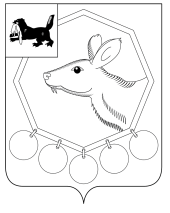                                          РОССИЙСКАЯ ФЕДЕРАЦИЯ                                            ИРКУТСКАЯ ОБЛАСТЬ     КОНТРОЛЬНО-СЧЕТНАЯ ПАЛАТА МУНИЦИПАЛЬНОГО ОБРАЗОВАНИЯ «БАЯНДАЕВСКИЙ РАЙОН»«27»   февраля  2014 г.                                                                                                          № 3                           УТВЕРЖДАЮПредседательКонтрольно-счетной палатыДамбуев Ю.Ф.«27» февраля 2014 г.ОТЧЕТО РЕЗУЛЬТАТАХ КОНТРОЛЬНОГО МЕРОПРИЯТИЯ         «Проверка законного и результативного (эффективного и экономного) использования средств, выделенных на реализацию мероприятий перечня проектов народных инициатив за 2013 год»   (наименование контрольного мероприятия)1.Основание для проведения контрольного мероприятия: План работы прокуратуры Баяндаевского района на 2014 год, поручение прокуратуры Баяндаевского района о выделении специалиста для проведения проверки от 16.01.2014 №7-19.2.Предмет контрольного мероприятия: Бюджетные средства выделенные на реализацию мероприятий перечня проектов народных инициатив за 2013 год.3. Объект (объекты) контрольного мероприятия: администрация муниципального образования «Половинка».4. Срок проведения контрольного мероприятия: 20.01.2014 – 27.02.2014г.5. Цель контрольного мероприятия: Проверка соблюдения законодательства при использовании средств областного и местных бюджетов.  6. Проверяемый период деятельности: 2013 год.  7. Краткая  характеристика  проверяемой  сферы  формирования  и использования муниципальных средств и деятельности объектов проверки:    Полное наименование: Администрация муниципального образования «Половинка». Краткое наименование: Администрация МО «Половинка».Юридический адрес: 669125, Иркутская область, Баяндаевский район, с. Половинка, ул. Фрунзе, №35. Почтовый адрес: 669125, Иркутская область, Баяндаевский район, с. Половинка, ул. Фрунзе, №35. Администрация МО «Половинка» имеет следующие реквизиты: ИНН 8502003232 КПП 850201001, ОГРН 1068506001035.Проверка проведена с ведома главы администрации МО «Половинка» Копылова Николая Гавриловича. В проверяемом периоде у администрации поселения имелся лицевой счет №04343014520  в Управлении Федерального Казначейства по Иркутской области для учета средств муниципального бюджета.  8. По результатам контрольного мероприятия установлено следующее:      Законом Иркутской области от 11.12.2012 №139-оз «Об областном бюджете на 2013 год и на плановый период 2014 и 2015 годов» (далее – Закон №139-оз) муниципальному образованию «Половинка» (далее МО «Половинка») предусмотрены бюджетные ассигнования в ведомственной структуре расходов областного бюджета на 2012 год по коду бюджетной классификации: главе 831,  разделу 14 «Межбюджетные трансферты общего характера бюджетам субъектов Российской Федерации и муниципальных образований», подразделу 03 «Прочие межбюджетные трансферты общего характера», целевой статье 593 00 00 «Реализация мероприятий перечня проектов народных инициатив», виду расходов  «Субсидии, за исключением субсидий на софинансирование объектов капитального строительства государственной собственности и муниципальной собственности» в сумме 428,9 тыс. руб.        Постановлением Правительства Иркутской области от 14.05.2013 N 186-пп  утвержден порядок предоставления в 2013 году из областного бюджета бюджетам городских округов, муниципальных районов и поселений Иркутской области субсидий в целях софинансирования расходов, связанных с реализацией мероприятий перечня проектов народных инициатив (далее по тексту Постановление 186-пп).       По реализации мероприятий перечня проектов народных инициатив в 2013 году:      - согласно протокола схода граждан села Половинка от 06.05.2013 №1 определены следующие проекты:- приобретение детской игровой площадки;- приобретение указателей названий улиц и номеров домов;- приобретение дорожных знаков;  - ремонт водокачки;- приобретение уличных фонарей для освещения улиц;      - согласно протокола схода граждан деревни Улан от 12.05.2013 №2  установлен следующий перечень проектов народных инициатив: - приобретение указателей названия улиц и номеров домов;- приобретение дорожных знаков;- произвести ремонт водокачки и сделать ограждение вокруг водокачки;        - согласно протокола схода граждан деревни Шаманка от 12.05.2013 №3 установлен следующий перечень проектов народных инициатив:- приобретение указателей названия улиц и номеров домов;- приобретение дорожных знаков;  - приобретение мебели для клуба;- приобретение уличных фонарей для освещения улиц;        - согласно протокола схода граждан деревни Маяк от 31.05.2012 №4 установлен следующий перечень проектов народных инициатив:- приобретение указателей названия улиц и номеров домов;- приобретение дорожных знаков;- приобретение уличных фонарей для освещения улиц.Министерством экономического развития и промышленности Иркутской области (далее Министерство экономического развития) уведомлением по расчетам между бюджетами от 06.05.2013 №6994 до получателя бюджетных средств (МО «Половинка») доведены бюджетные ассигнования в сумме 428,9 тыс. руб. Однако не приняты предусмотренные в соответствии с частью 1 и 2 статьи 86 Бюджетного кодекса РФ муниципальные правовые акты определяющие расходные обязательства по реализации мероприятий перечня проектов народных инициатив в 2013 году в муниципальном образовании «Половинка»  т.е. не было принято решение Думы МО «Половинка» или постановление администрации МО «Половинка».В итоге в реестре расходных обязательств МО «Половинка»  суммы расходных обязательств по реализации мероприятий перечня проектов народных инициатив на 2013 год были включены в реестр путем увеличения общей суммы по соответствующим разделам и подразделам бюджетной классификации.Решением Думы МО «Половинка» от 06.05.2013 №122  «О внесении изменений и дополнений в бюджет муниципального образования «Половинка» на 2013 год» предусмотрено поступление по коду доходов бюджетной классификации 2 02 02999 10 0000 151 «Прочие субсидии» в объеме 3570,30 тыс. руб., в том числе отражено поступление субсидии на реализацию перечня проектов народных инициатив на 2013 год  и распределение бюджетных ассигнований в том числе по реализации проектов народных инициатив по коду функциональной статьи расходов бюджетной классификации: - (РП) 0104 «Функционирование местных администраций», (ЦСР) 0020400 «Центральный аппарат», виду расходов (ВР) 500 «Выполнение функций местного самоуправления» в сумме 2461,605 тыс. руб.; - (РП) 0801 «Культура», (ЦСР) 4409900 «Обеспечение деятельности подведомственных учреждений», (ВР) 001 «Выполнение функций бюджетными учреждениями» в сумме 1525,10 тыс. руб.;- (РП) 0801 «Культура», (ЦСР) 4429900 «Обеспечение деятельности подведомственных учреждений - Библиотеки», (ВР) 001 «Выполнение функций бюджетными учреждениями» в сумме 757,9 тыс. руб.В соглашении, заключенном между министерством экономического развития и промышленности Иркутской области (далее – Министерство экономического развития) и администрацией МО «Половинка» от 03.07.2013г. №62-57-681/3-11 (далее – Соглашение №62-57-681/3-11) о предоставлении в 2013 году из областного бюджета бюджетам городских округов, муниципальных районов и поселений Иркутской области субсидий в целях софинансирования расходов, связанных с реализацией мероприятий перечня проектов народных инициатив, определен следующий перечень проектов: - приобретение детской с игровой площадки в с. Половинка, ул. Фрунзе на сумму 99000 руб.;- приобретение пиломатериала для ограждения и ремонта водонапорной башни в д. Улан, ул. Подгорная на сумму 55000 руб.;- приобретение пиломатериала для ограждения и ремонта водонапорной башни в с. Половинка, ул. Микрорайон на сумму 95000 руб.;- приобретение указателей с названиями улиц и номерами домов, дорожных знаков в с. Половинка, д. Улан, д. Маяк, д. Зангут, д. Шаманка на сумму 40000 руб.;- приобретение мебели для МБУК КИЦ МО «Половинка» на сумму 22000 руб.;- приобретение уличных фонарей для освещения улиц с. Половинка, д. Зангут на сумму 60000 руб.;- приобретение уличных фонарей, фотореле, провода, электросчетчиков, автоматов для освещения улиц в д. Маяк, д. Улан, д. Шаманка на сумму 62232 руб. в т.ч. за счет средств местного бюджета на 4332 руб.В муниципальном образовании «Половинка» имелась потребность в реализации проектов народных инициатив определенных на 2013 год.Объекты на которые решениями сходов граждан было определено использовать средства по реализации мероприятий перечня проектов народных инициатив в 2013 году состоят в реестре муниципальной собственности поселения.Финансирование Субсидии в 2013 году из областного бюджета осуществлено в полном объеме платежным поручением от 25.07.2013 №907 на сумму 428,9 тыс. руб. Софинансирование за счет средств местного бюджета было произведено платежным поручением №5441890 от 16.07.2012г. на 4332 руб. Условия софинансирования, установленные п. 8 Порядка утвержденных Постановлением №186-пп, соблюдены (4332,0 руб. или не менее 1 процента). В результате были произведены следующие приобретения: - детская площадка на 99000 руб. согласно договора №417 от 08.04.2013г. на 99000 руб. с ООО «СтройКомСервис» счета №417 от 08.04.2013г. на 99000 руб., счета фактуры №417 от 08.04.2013г. на 99000 руб., товарной накладной №417 от 08.04.2013г. на 99000 руб. оплачено платежным поручением №5570712 от 07.08.2013г.  на 99000 руб.;- доска обрезная (40x15x4000мм) – 9 куб. м., доска обрезная (25x15x4000мм) – 4,14 куб. м. согласно Договора №3 от 14.10.2013г. с ООО «Хогот», счета-фактуры №2 от 14.10.2013 года на 55000 руб., товарной накладной №2 от 14.10.2013г. на 55000 руб. оплачено платежным поручением №6138643 от 07.11.2013г. на 55000 руб. Следует отметить, что на товарной накладной №2 от 14.10.2013г. на 55000 руб. отсутствовала подпись и данные получателя пиломатериала которые были внесены в ходе проверки;- доска обрезная (40x15x4000мм) – 17 куб. м., доска обрезная (25x15x4000мм) – 5,28 куб. м. согласно Договора №2 от 05.08.2013г. с ООО «Хогот» на 95000 руб., счета-фактуры №1 от 05.08.2013г. на 95000 руб., товарной накладной №1 от 05.08.2013г. на 95000 руб. оплачено платежным поручением №5579173 от 08.08.2013г. на 95000 руб. Следует отметить, что на товарной накладной №1 от 05.08.2013г. на 95000 руб. отсутствовала подпись и данные получателя пиломатериала которые были внесены в ходе проверки;-  дорожные знаки в общем количестве 6 штук, из них 2 знака – «Дети», 2 знака «Уступите дорогу», 1 знак – «Место стоянки», 1 знак «Инвалиды» на 5949 руб.; адресный указатель «Название улицы» - 26 штук на 5044 руб.; адресный указатель «Номер дома» - 369 штук на 21402 руб.; стойка дорожного знака – 5 штук на 5655 руб.; крепления дорожного знака – 5 штук на 1950 руб.; итого было приобретений на 40000 руб. согласно счета на оплату №К-1028 от 31.07.2013г. на 40000 руб. от ООО «Контраст», товарной накладной №1166 от 23.09.2013г. на 40000 руб. оплачено платежным поручением № 5579171 от 08.08.2013г. на 40000 руб. Следует отметить, что на товарной накладной №1166 от 23.09.2013г. на 40000 руб. отсутствовала подпись и данные получателя груза  которые были внесены в ходе проверки;-  стол библиотечный размеры 1200x746x996 цвет: Бук натур. на 4352 руб. приобретено в ОАО Иркутский учколлектор согласно счета на оплату №477 от 31.07.2013г. на 4352 руб., счет-фактуры №828 от 25.10.2013г. на 4352 руб., товарной накладной №828 от 25.10.2013г. на 4352 руб. оплачено МБУК КИЦ МО «Половинка» платежным поручением №5617616 от 15.08.2013г. Следует отметить, что на товарной накладной №828 от 25.10.2013г. на 4352 руб. отсутствовала подпись и данные получателя товара которые были внесены в ходе проверки;-  стул для посетителей ткань серый Т-08 металл – 10 штук на 8130 руб. в ООО «МС-Компания» согласно счета на оплату №С-037394 от 05.08.2013г. на 8130 руб., счета-фактуры №С-017260 от 21.08.2013г. на 8130 руб., товарной накладной №31772 от 21.08.2013г. на 8130 руб. оплачено МБУК КИЦ МО «Половинка» платежным поручением №5617619 от 15.08.2013г. на 8130 руб. Следует отметить, что на товарной накладной №31772 от 21.08.2013г. на 8130 руб. отсутствовала подпись и данные получателя товара которые были внесены в ходе проверки;- кресло для руководителей на 5008 руб. в ООО «МС-Компания» согласно счета на оплату №С-038075 от 13.08.2013г. на 5008 руб., счета-фактуры №С-017261 от 21.08.2013г. на 5008 руб., товарной накладной №31773 от 21.08.2013г. на 5008 руб. оплачено МБУК КИЦ МО «Половинка» платежным поручением №5617617 от 15.08.2013г. на 5008 руб. Следует отметить, что на товарной накладной №31773 от 21.08.2013г. на 5008 руб. отсутствовала подпись и данные получателя товара которые были внесены в ходе проверки;- шкаф КБ-41 т размеры 960x420x350 на 4510 руб. в ООО «Байкал Офис»   согласно счета на оплату №70 от 20.08.2013г. на 4510 руб., счета-фактуры №ЦБ-3 от 09.09.2013г. на 4510 руб., товарной накладной №ЦБ-7 от 09.09.2013г. на 4510 руб., оплачено МБУК КИЦ МО «Половинка» платежным поручением №5647893 от 21.08.2013г. на 4510 руб. Следует отметить, что на товарной накладной №ЦБ-7 от 09.09.2013г. на 4510 руб. отсутствовала подпись и данные получателя товара которые были внесены в ходе проверки;- светильник РКУ 02-250-004 – 20 шт. на 20674,63 руб., Лампа ДРЛ-250 (HPL-N) Фил – 24 шт. на 6118,95 руб., тепловентилятор ТВ 9/12 9 кВт/380В (6/9) 5x16А на 4913,70 руб., тепловентилятор ТВ 5/7 4,5 кВт/220В (3/4,5) 3152,19 руб., рубильник ЯРП 100А IP 54 – 3 шт. на 7050,70 руб., реле ФР-601 фотореле 2200 Вт ИЭК – 5 шт. на 602,62 руб., Щит ЩУРн-19зо-1 38 наруж. ИЭК – 2 шт. на 1661,39 руб., кабель КГ-хл 3x4 (Бухта 1) – 150 метров на 9734,69 руб., кронштейн для РКУ/ЖКУ – 15 шт. на 6091,13 руб. согласно счета на оплату №11592 от 09.10.2013 на 60000 руб. от ООО «Промсвет» , счета-фактуры №25120 от 25.10.2013г. на 60000 руб., товарной накладной №26314 от 25.10.2013 г. на 60000 руб. оплачено платежным поручением №6041398 от 22.10.2013 на 60000 руб. Следует отметить, что на товарной накладной №26314 от 25.10.2013г. на 60000 руб. отсутствовала подпись и данные получателя товара которые были внесены в ходе проверки;-   автомат АЕ-2046МП 50А (мал.)- 2 шт. на 1700 руб., реле ФР-601 фотореле 2200Вт ИЭК на 1300 руб., Авт. выкл. ВА47-29 1Р 25А х-ка С ИЭК – 1 шт. на 42,7 руб., Авт. выкл. ВА47-29 1Р 25А х-ка С ИЭК – 10 шт. на 427,3 руб., Авт. выкл. ВА47-29 1Р 32А х-ка С ИЭК – 10 шт. на 431,00 руб., Авт. выкл. ВА47-29 1Р 40А х-ка С ИЭК – 10 шт. на 431,0 руб., итого на 4332 руб. в ООО «Промсвет» согласно счета на оплату №7425 от 12.07.2013г. на 4332 руб., счета-фактуры №15459 от 25.07.2013г. на 4332 руб., товарной накладной №16224 от 25.07.2013г. на 4332 руб. оплачено платежным поручением №5441890 от 16.07.2013г. на 4332 руб.;     -  светильник ЛПО LT 4x18 зерк. -  1 шт. на 612,21 руб., Щит 500-Н (ЩУ-1+10мод.) – 5 штук на 3644,01 руб., светильник РКУ 02-250-004 – 20 штук на 19620 руб., кабель ВВГ 2x2,5 черный – 500 метров на 9919 руб., кабель ВВГ 2x4 черный - 500 метров на 15480 руб., лампа ДРЛ-250 (HPL-N) Фил – 20 штук – на 4939,92 руб., лампа ЛБ (TL-D)-18/54-765 Фил – 4 на 132,86 руб., Кронштейн РКУ/ЖКУ – 20 штук на 7884 руб., итого на 62232 руб. В ООО Промсвет» согласно  счета на оплату №8219 от 31.07.2013г. на 62232 руб., счета-фактуры №18015 от 21.08.2013 г. на 62232 руб. товарной накладной №18874 от 21.08.2013г. на 62232 руб., оплачено платежным поручением №5579172 от 08.08.2013г. на 62232 руб. Следует отметить, что на товарной накладной №18874 от 21.08.2013г. на 62232 руб. отсутствовала подпись и данные получателя товара которые были внесены в ходе проверки. При размещении заказов на поставки товаров, на оказание работ и услуг в ходе реализации проектов народных инициатив в муниципальном образовании  «Половинка» нарушений п. 14 ст. 55 Федерального закона Российской Федерации от 21.07.2005 №94-ФЗ «О размещении заказов на поставки товаров, выполнение работ, оказание услуг для государственных и муниципальных нужд» не установлено. Расходы на реализацию мероприятий перечня проектов народных инициатив в 2013 году в муниципальном образовании «Половинка» были произведены по соответствующим кодам классификации операций сектора государственного управления. Детская площадка поставлена на учет в качестве основного средства, однако в данный момент не установлена.Пиломатериал в составе: доска обрезная (40x15x4000мм) – 9 куб. м., доска необрезная (25x15x4000мм) – 4,143 куб. м. использован на ремонт водокачки в д. Улан, ул. Подгорная, о чем представлен акт о списании материальных запасов от 16.10.2013г.Пиломатериал в составе: доска обрезная (40x15x4000мм) – 17 куб. м., доска необрезная (25x15x4000мм) – 5,28 куб. м. использован на ремонт водокачки с. Половинка, ул. Микрорайон, 11  о чем представлен акты о списании материальных запасов от 10.08.2013г.Об использовании и постановке на учет дорожных знаков в общем количестве 6 штук, в составе: 2 знака – «Дети», 2 знака «Уступите дорогу», 1 знак – «Место стоянки», 1 знак «Инвалиды»; 26  адресных указателей «Название улицы»; адресный указатель «Номер дома» - 369 штук; стойка дорожного знака – 5 штук; крепления дорожного знака – 5 штук, не представлено никаких документов. По данному факту необходимо провести встречную проверку. Стол библиотечный размеры 1200x746x996 цвет: Бук натур., стулья для посетителей ткань серый Т-08 металл – 10 штук, кресло для руководителей, шкаф КБ-41 т размеры 960x420x350 поставлены на учет в качестве основных средств о чем представлены инвентарные карточки.По факту использования материалов для освещения улиц в составе: светильник РКУ 02-250-004 – 20 шт. на 20674,63 руб., Лампа ДРЛ-250 (HPL-N) Фил – 24 шт. на 6118,95 руб., тепловентилятор ТВ 9/12 9 кВт/380В (6/9) 5x16А на 4913,70 руб., тепловентилятор ТВ 5/7 4,5 кВт/220В (3/4,5) 3152,19 руб., рубильник ЯРП 100А IP 54 – 3 шт. на 7050,70 руб., реле ФР-601 фотореле 2200 Вт ИЭК – 5 шт. на 602,62 руб., Щит ЩУРн-19зо-1 38 наруж. ИЭК – 2 шт. на 1661,39 руб., кабель КГ-хл 3x4 (Бухта 1) – 150 метров на 9734,69 руб., кронштейн для РКУ/ЖКУ – 15 шт. на 6091,13 руб. итого на 60000 руб.; автомат АЕ-2046МП 50А (мал.)- 2 шт. на 1700 руб., реле ФР-601 фотореле 2200Вт ИЭК на 1300 руб., Авт. выкл. ВА47-29 1Р 25А х-ка С ИЭК – 1 шт. на 42,7 руб., Авт. выкл. ВА47-29 1Р 25А х-ка С ИЭК – 10 шт. на 427,3 руб., Авт. выкл. ВА47-29 1Р 32А х-ка С ИЭК – 10 шт. на 431,00 руб., Авт. выкл. ВА47-29 1Р 40А х-ка С ИЭК – 10 шт. на 431,0 руб., итого на 4332 руб.; светильник ЛПО LT 4x18 зерк. -  1 шт. на 612,21 руб., Щит 500-Н (ЩУ-1+10мод.) – 5 штук на 3644,01 руб., светильник РКУ 02-250-004 – 20 штук на 19620 руб., кабель ВВГ 2x2,5 черный – 500 метров на 9919 руб., кабель ВВГ 2x4 черный - 500 метров на 15480 руб., лампа ДРЛ-250 (HPL-N) Фил – 20 штук – на 4939,92 руб., лампа ЛБ (TL-D)-18/54-765 Фил – 4 на 132,86 руб., Кронштейн РКУ/ЖКУ – 20 штук на 7884 руб., итого на 62232 руб. не представлены документы свидетельствующие об установке и использовании оборудования для уличного освещения и постановке на учет основных средств (уличные фонари или линии освещения), итого не поставлено на учет оборудование на сумму 126564 руб. В целях установки оборудования для уличного освещения администрацией МО «Половинка» заключен договор об установке уличного освещения от 12.11.2013г. в количестве 51 светильника с Лось Владимиром Ильичем.  По приобретениям произведенным за счет средств по реализации мероприятий перечня проектов народных инициатив за 2013 год в муниципальном образовании «Половинка» имеются необходимые документы свидетельствующие об их использовании и постановке на учет, а также имеется соответствующее отражение в регистрах бухгалтерского учета, за исключением  дорожных знаков в общем количестве 6 штук, в составе: 2 знака – «Дети», 2 знака «Уступите дорогу», 1 знак – «Место стоянки», 1 знак «Инвалиды»; 26  адресных указателей «Название улицы»; адресный указатель «Номер дома» - 369 штук; стойка дорожного знака – 5 штук; крепления дорожного знака – 5 штук., а также материалов для установки уличного освещения. Имущество приобретенное в ходе реализации перечня проектов народных инициатив за 2013 год поставлено на учет в качестве основных средств. Следует отметить, что к проверке не представлен реестр муниципальной собственности МО «Половинка» по состоянию на  01.01.2014г. 9. Выводы: 1. По выявленным нарушениям в результате данной камеральной проверки необходимо провести выездную проверку. 2. Не приняты предусмотренные в соответствии с частью 1 и 2 статьи 86 Бюджетного кодекса РФ муниципальные правовые акты определяющие расходные обязательства по реализации мероприятий перечня проектов народных инициатив в 2013 году в муниципальном образовании «Половинка»  т.е. не было принято решение Думы МО «Половинка» или постановление администрации МО «Половинка».3. Оценку эффективности реализации проектов народных инициатив в 2013 году в муниципальном образовании «Половинка» можно подвести по результатам выездной проверки. 4. В итоге следует отметить, что не поставлены на учет и нет документов свидетельствующих об использовании материалов для уличного освещения на 126564 руб. и  дорожных знаков в общем количестве 6 штук, 26  адресных указателей «Название улицы»; адресных указателей «Номер дома» - 369 штук; стоек дорожного знака – 5 штук; креплений дорожного знака – 5 штук на 40000 руб.10. Предложения: 1. Направить представление в адрес главы администрации МО «Половинка» о соблюдении в дальнейшей деятельности действующего законодательства и устранении выявленных нарушений.2. В целях оценки эффективности реализации проектов народных инициатив дополнительно провести выездную проверку. 11. Приложения:Перечень законов и иных нормативных правовых актов, исполнение которых проверено в ходе контрольного мероприятия:Бюджетный кодекс Российской Федерации.Федеральный закон от 06.10.2003 №131-ФЗ «Об общих принципах организации местного самоуправления». Постановление Правительства Иркутской области от 14.05.2013 N 186-пп  утвержден порядок предоставления в 2013 году из областного бюджета бюджетам городских округов, муниципальных районов и поселений Иркутской области субсидий в целях софинансирования расходов, связанных с реализацией мероприятий перечня проектов народных инициатив.Федеральный закон Российской Федерации от 21.07.2005 №94-ФЗ «О размещении заказов на поставки товаров, выполнение работ, оказание услуг для государственных и муниципальных нужд».Председатель КСП МО «Баяндаевский район»                                                        Дамбуев Ю.Ф.Инспектор                                                                                   Борхонов А.М.   